Проводится профилактическая акция "Ваш участковый!"

Познакомим Вас со старшим участковым уполномоченным полиции, майором полиции Серебряковым Анатолием Юрьевичем .

Анатолий Серебряков обслуживает административный участок № 1 в который входит: Центральная часть города – улицы: 40 лет Октября – д.1,3,5,7,9,11,15,17,19,21,27,29,31,31а,33,35,37,41,43,45,49,51, Центральная–д.1,2,3,4,5,6,7,9,10,11,12,13,14,15,16,17,18,19,20,21,22,23,24,25,26,30,31,33,34,35,36,39,43,49; Ленина – д.2,4,4а,6,8,10,14,16,18,20,22,24,26,30,
32,34,36,38,40,42,44,46,48,60,59,61,СОШ №1

Сообщить Анатолию Серебрякову об известных Вам преступлениях и правонарушениях на административном участке № 1 можно лично, придя: в участковый пункт полиции №2 (УПП), г.Усть-Катав ул.Ленина д.42, либо по телефону 8-999-371-25-46.

Часы приема граждан: вторник с 17:00 час. до 19:00 час., четверг с 17:00 час. до 19:00 час., суббота с 15:00 час. до 16:00 час.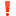 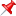 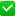 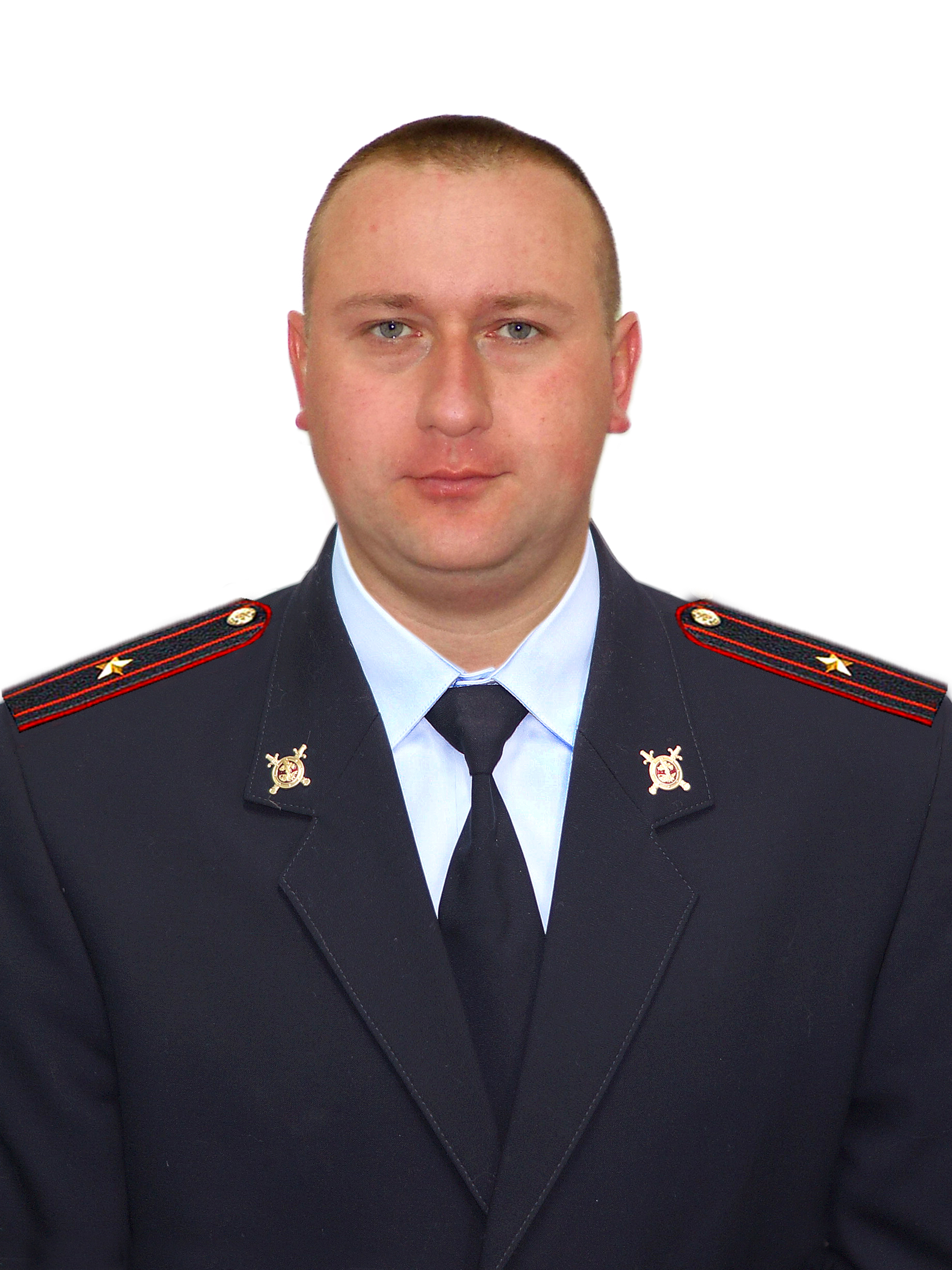 